يرجى الاستعاضة بالنص المرفق عن قائمة الدول الموقعة على المقترحات الإفريقية المشتركة.يعرض الجدول أدناه قائمة مقترحات الاتحاد الإفريقي للاتصالات المقدمة إلى مؤتمر المندوبين المفوضين لعام 2018 للاتحاد والإدارات التي تؤيد المقترحات الإفريقية المشتركة:___________مؤتمر المندوبين المفوضين (PP-18)
دبي، 29 أكتوبر - 16 نوفمبر 2018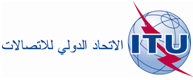 الجلسة العامةالتصويب 2
للوثيقة 55-A2 نوفمبر 2018الأصل: بالإنكليزيةإدارات الاتحاد الإفريقي للاتصالاتإدارات الاتحاد الإفريقي للاتصالاتمقترحات إفريقية مشتركة بشأن أعمال المؤتمرمقترحات إفريقية مشتركة بشأن أعمال المؤتمرالدول الأعضاءالوثيقة PP-18/55(Add.1)الوثيقة PP-18/55(Add.1)الوثيقة PP-18/55(Add.1)الوثيقة PP-18/55(Add.1)الوثيقة PP-18/55(Add.1)الوثيقة PP-18/55(Add.1)الوثيقة PP-18/55(Add.1)الوثيقة PP-18/55(Add.1)الوثيقة PP-18/55(Add.1)الوثيقة PP-18/55(Add.1)الوثيقة PP-18/55(Add.1)الوثيقة PP-18/55(Add.1)الوثيقة PP-18/55(Add.1)الدول الأعضاءAFCP/
55A1/1AFCP/
55A1/2AFCP/
55A1/3AFCP/
55A1/4AFCP/
55A1/5AFCP/
55A1/6AFCP/
55A1/7AFCP/
55A1/8AFCP/
55A1/9AFCP/
55A1/10AFCP/
55A1/11AFCP/
55A1/12AFCP/
55A1/131الجزائرXXXXXXXXXXXXX2أنغولاXXXXXXXXXXXXX3بننXXXXXXXXXXXXX4بوتسواناXXXXXXXXXXXXX5بوركينا فاصوXXXXXXXXXXXXX6بورونديXXXXXXXXXXXXX7الكاميرونXXXXXXXXXXXXX8كابو فيردي9جمهورية إفريقيا الوسطى10تشادXXXXXXXXXXXXX11جمهورية الكونغوXXXXXXXXXXXXX12كوت ديفوارXXXXXXXXXXXXX13جمهورية الكونغو الديمقراطيةXXXXXXXXXXXXX14جزر القمر15جيبوتي16مصرXXXXXXXXXXXXX17إريتريا18إسواتينيXXXXXXXXXXXXX19إثيوبيا20غينيا الاستوائية21الجمهورية الغابونيةXXXXXXXXXXXXX22غامبياXXXXXXXXXXXXX23غاناXXXXXXXXXXXXX24غينيا25غينيا بيساو26كينياXXXXXXXXXXXXX27ليسوتو28ليبيريا29ليبيا30مدغشقر31ملاوي32ماليXXXXXXXXXXXXX33موريتانياXXXXXXXXXXXXX34موريشيوس35المغربXXXXXXXXXX36موزامبيقXXXXXXXXXXXXX37ناميبياXXXXXXXXXXXXX38النيجرXXXXXXXXXXXXX39نيجيرياXXXXXXXXXXXXX40روانداXXXXXXXXXXXXX41سان تومي وبرينسيبي42السنغالXXXXXXXXXXXXX43سيشيل44سيراليون45الصومالXXXXXXXXXXXXX46جنوب إفريقياXXXXXXXXXXXXX47جنوب السودان48السودانXXXXXXXXXXXXX49تنزانياXXXXXXXXXXXXX50جمهورية توغوXXXXXXXXXXXXX51تونسXXXXXXXXXXXXX52أوغنداXXXXXXXXXXXXX53زامبياXXXXXXXXXXXXX55زمبابويXXXXXXXXXXXXXمجموع البلدان المشاركة في التوقيعمجموع البلدان المشاركة في التوقيع35353535353535353534353434الدول الأعضاءالوثيقة PP-18/55(Add.2)الوثيقة PP-18/55(Add.2)الوثيقة PP-18/55(Add.2)الوثيقة PP-18/55(Add.2)الوثيقة PP-18/55(Add.2)الوثيقة PP-18/55(Add.2)الوثيقة PP-18/55(Add.3)الوثيقة PP-18/55(Add.3)الوثيقة PP-18/55(Add.3)الوثيقة PP-18/55(Add.3)الوثيقة PP-18/55(Add.3)الوثيقة PP-18/55(Add.3)الوثيقة PP-18/55(Add.3)الوثيقة PP-18/55(Add.3)الوثيقة PP-18/55(Add.3)الوثيقة PP-18/55(Add.3)الدول الأعضاءAFCP/
55A2/1AFCP/
55A2/2AFCP/
55A2/3AFCP/
55A2/4AFCP/
55A2/5AFCP/
55A2/6AFCP/
55A3/1AFCP/
55A3/2AFCP/
55A3/3AFCP/
55A3/4AFCP/
55A3/5AFCP/
55A3/6AFCP/
55A3/7AFCP/
55A3/8AFCP/
55A3/9AFCP/
55A3/101الجزائرXXXXXXXXXXXXXXXX2أنغولاXXXXXXXXXXXXXXXX3بننXXXXXXXXXXXXXXXX4بوتسواناXXXXXXXXXXXXXXXX5بوركينا فاصوXXXXXXXXXXXXXXXX6بورونديXXXXXXXXXXXXXXXX7الكاميرونXXXXXXXXXXXXXXXX8كابو فيردي9جمهورية إفريقيا الوسطى10تشادXXXXXXXXXXXXXXXX11جمهورية الكونغوXXXXXXXXXXXXXXXX12كوت ديفوارXXXXXXXXXXXXXXXX13جمهورية الكونغو الديمقراطيةXXXXXXXXXXXXXXXX14جزر القمر15جيبوتي16مصرXXXXXXXXXXXXXXXX17إريتريا18إسواتينيXXXXXXXXXXXXXXXX19إثيوبيا20غينيا الاستوائية21الجمهورية الغابونيةXXXXXXXXXXXXXXXX22غامبياXXXXXXXXXXXXXXXX23غاناXXXXXXXXXXXXXXXX24غينيا25غينيا بيساو26كينياXXXXXXXXXXXXXXXX27ليسوتو28ليبيريا29ليبيا30مدغشقر31ملاوي32ماليXXXXXXXXXXXXXXXX33موريتانياXXXXXXXXXXXXXXXX34موريشيوس35المغربXXXXXXXXXXXX36موزامبيقXXXXXXXXXXXXXXXX37ناميبياXXXXXXXXXXXXXXXX38النيجرXXXXXXXXXXXXXXXX39نيجيرياXXXXXXXXXXXXXXXX40روانداXXXXXXXXXXXXXXXX41سان تومي وبرينسيبي42السنغالXXXXXXXXXXXXXXXX43سيشيل44سيراليون45الصومالXXXXXXXXXXXXXXXX46جنوب إفريقياXXXXXXXXXXXXXXXX47جنوب السودان48السودانXXXXXXXXXXXXXXXX49تنزانياXXXXXXXXXXXXXXXX50جمهورية توغوXXXXXXXXXXXXXXXX51تونسXXXXXXXXXXXXXXXX52أوغنداXXXXXXXXXXXXXXXX53زامبياXXXXXXXXXXXXXXXX55زمبابويXXXXXXXXXXXXXXXXمجموع البلدان المشاركة في التوقيعمجموع البلدان المشاركة في التوقيع35353535343535343535343535343535الدول الأعضاءالوثيقة PP-18/55(Add.4)الوثيقة PP-18/55(Add.4)الوثيقة PP-18/55(Add.4)الوثيقة PP-18/55(Add.4)الوثيقة PP-18/55(Add.4)الوثيقة PP-18/55(Add.4)الوثيقة PP-18/55(Add.4)الوثيقة PP-18/55(Add.4)الوثيقة PP-18/55(Add.4)الوثيقة PP-18/55(Add.4)الوثيقة PP-18/55(Add.4)الوثيقة PP-18/55(Add.4)الوثيقة PP-18/55(Add.5)الوثيقة PP-18/55(Add.5)الوثيقة PP-18/55
(Add.6)الدول الأعضاءAFCP/
55A4/1AFCP/
55A4/2AFCP/
55A4/3AFCP/
55A4/4AFCP/
55A4/5AFCP/
55A4/6AFCP/
55A4/7AFCP/
55A4/8AFCP/
55A4/9AFCP/
55A4/10AFCP/
55A4/11AFCP/
55A4/12AFCP/
55A5/1AFCP/
55A5/2AFCP/
55A6/11الجزائرXXXXXXXXXXXXXXX2أنغولاXXXXXXXXXXXXXXX3بننXXXXXXXXXXXXXXX4بوتسواناXXXXXXXXXXXXXXX5بوركينا فاصوXXXXXXXXXXXXXXX6بورونديXXXXXXXXXXXXXXX7الكاميرونXXXXXXXXXXXXXXX8كابو فيردي9جمهورية إفريقيا الوسطى10تشادXXXXXXXXXXXXXXX11جمهورية الكونغوXXXXXXXXXXXXXXX12كوت ديفوارXXXXXXXXXXXXXXX13جمهورية الكونغو الديمقراطيةXXXXXXXXXXXXXXX14جزر القمر15جيبوتي16مصرXXXXXXXXXXXXXXX17إريتريا18إسواتينيXXXXXXXXXXXXXXX19إثيوبيا20غينيا الاستوائية21الجمهورية الغابونيةXXXXXXXXXXXXXXX22غامبياXXXXXXXXXXXXXXX23غاناXXXXXXXXXXXXXXX24غينيا25غينيا بيساو26كينياXXXXXXXXXXXXXXX27ليسوتو28ليبيريا29ليبيا30مدغشقر31ملاوي32ماليXXXXXXXXXXXXXXX33موريتانياXXXXXXXXXXXXXXX34موريشيوس35المغربXXXXXXXXXXXXX36موزامبيقXXXXXXXXXXXXXXX37ناميبياXXXXXXXXXXXXXXX38النيجرXXXXXXXXXXXXXXX39نيجيرياXXXXXXXXXXXXXXX40روانداXXXXXXXXXXXXXXX41سان تومي وبرينسيبي42السنغالXXXXXXXXXXXXXXX43سيشيل44سيراليون45الصومالXXXXXXXXXXXXXXX46جنوب إفريقياXXXXXXXXXXXXXXX47جنوب السودان48السودانXXXXXXXXXXXXXXX49تنزانياXXXXXXXXXXXXXXX50جمهورية توغوXXXXXXXXXXXXXXX51تونسXXXXXXXXXXXXXXX52أوغنداXXXXXXXXXXXXXXX53زامبياXXXXXXXXXXXXXXX55زمبابويXXXXXXXXXXXXXXXمجموع الدول الموقعةمجموع الدول الموقعة353534343535353535353535353535